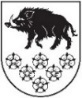 LATVIJAS REPUBLIKAKANDAVAS NOVADA DOMEDārza iela 6, Kandava, Kandavas novads, LV – 3120, Reģ. Nr.90000050886,Tālrunis 631 82028, fakss 631 82027, e-pasts: dome@kandava.lvDOMES ĀRKĀRTAS SĒDES PROTOKOLS Kandavā2020.gada 11.decembrī 			                        		       	 Nr.20Sēde sasaukta  		plkst. 13.00Sēdi atklāj   			plkst. 13.05Sēdi vada   		           I.Priede, domes priekšsēdētāja                                                Sēdi protokolē 	           A.Dundure, kancelejas vadītājaSēdē piedalās  		E.Bariss, G.Cīrule, S.Ezeriņa,     10 deputāti                        R.Fabjančiks, I.Freiberga, G.Indriksons,  A.Lasis, I.Lasis,  					I.Priede,  D.Puga, K.ŠevčuksSēdē nepiedalās 		R.Bērziņš ( attaisnojošu iemeslu dēļ)4 deputāti			G.Birkenšteins ( attaisnojošu iemeslu dēļ)				D.Rozenfelds ( attaisnojošu iemeslu dēļ)				S.Zvirgzdiņa ( attaisnojošu iemeslu dēļ)Sēdē piedalās pašvaldības administrācijas darbinieki, pieaicinātās personas: J.Mazitāns, Juridiskās un personāla nodaļas jurists, D.Rudēvica, Finanšu nodaļas vadītāja, I.Ķevica, vecākā lietvede, J.Šnikvalde, Kandavas novada Izglītības pārvaldes vadītājaPamatojoties uz Kandavas novada domes saistošajiem noteikumiem Nr. 3 “Grozījumi Kandavas novada domes 2009. gada 30. jūlija saistošajos noteikumos Nr. 5 “Kandavas novada domes nolikums”” (apst. Kandavas novada domes sēdē 2020. gada 26. martā (protokols Nr.5,3.§),  domes ārkārtas sēde notiek attālināti. Pamatojoties uz likuma “ Par pašvaldībām”  28.pantu, Kandavas novada domes ārkārtas sēde 2020.gada 11.decembrī  plkst.13. 00  sasaukta pēc Kandavas novada Izglītības pārvaldes vadītājas J.Šnikvaldes iniciatīvas 2020.gada 10.decembrī.Sēdes vadītāja I.Priede paziņo, ka domes ārkārtas sēdes darba kārtībā iekļauti 2 jautājumi un lūdz apstiprināt sēdes darba kārtību. Pamatojoties uz likuma “Par pašvaldībām” 31.pantu, Dome, atklāti balsojot: PAR –  10   ( E.Bariss, G.Cīrule, S.Ezeriņa, R.Fabjančiks, I.Freiberga,   A.Lasis, I.Lasis, I.Priede, D.Puga, K.Ševčuks),PRET – 0  , ATTURAS – 0 , NOLEMJ:  Apstiprināt domes ārkārtas sēdes darba kārtību ar 2  jautājumiemDARBA KĀRTĪBA1. Par neizmantoto 1.-4.klašu ēdināšanai paredzēto valsts budžeta līdzekļu pārdali2. Par  finansējuma sadalījumu pedagogu piemaksām 1.-6. klašu attālinātā mācību procesa nodrošināšanai1. §Par  neizmantoto 1.-4. klašu ēdināšanai paredzēto valsts budžeta līdzekļu pārdali Ziņo: J.ŠnikvaldeDebatēs piedalās: I.Lasis, E.Bariss, D.Puga, R.FabjančiksPamatojoties uz Ministru kabineta 2020. gada 3. novembra Ministru kabineta noteikumiem Nr.  664 “Grozījumi Ministru kabineta 2020. gada 9. jūnija noteikumos Nr. 360 “Epidemioloģiskās drošības pasākumi Covid-19 infekcijas izplatības ierobežošanai””, 27.4 1.1.1 punktu, kas nosaka, ka brīvpusdienu nodrošināšanai neizmantotie budžeta līdzekļi, atbilstoši pašvaldības domes lēmumam, var tikt izlietoti attiecīgās izglītības iestādes 5., 6., 7., 8. un 9. klašu izglītojamo ēdināšanai.Šobrīd neizmantotais valsts budžeta finansējums sastāda EUR 3466,00, kas novirzāms 5.-9. klašu 471 izglītojamo ēdināšanai.Pamatojoties uz augstāk minēto un likuma “Par pašvaldībām” 21.panta pirmās daļas 27) punktu,Dome, atklāti balsojot: PAR –  10   ( E.Bariss, G.Cīrule, S.Ezeriņa, R.Fabjančiks, I.Freiberga,   A.Lasis, I.Lasis, I.Priede, D.Puga, K.Ševčuks),PRET – 0  , ATTURAS – 0, NOLEMJ: 1. Novirzīt neizmantoto valsts budžeta finansējumu EUR 3466,00 apmērā Kandavas novada izglītības iestāžu 5.-9. klašu izglītojamo ēdināšanai.2. Uzdot Kandavas novada izglītības iestāžu vadītājiem kopā ar attiecīgās iestādes ēdināšanas pakalpojuma sniedzēju nodrošināt ēdināšanas pakalpojumu 5., 6., 7., 8. un 9. klašu izglītojamajiem līdz 2020. gada 18.decembrim.2.§Par  finansējuma sadalījumu pedagogu piemaksām 1.-6. klašu attālinātā mācību procesa nodrošināšanaiZiņo: J.ŠnikvaldeSaskaņā ar Latvijas Republikas Ministru kabineta rīkojuma Nr. 719 “Grozījumi Ministru kabineta 2020.gada 6.novembra rīkojumā Nr. 655 “Par ārkārtējās situācijas izsludināšanu”” noteiktajiem ierobežojumiem Covid-19 infekcijas izplatības ierobežošanas pasākumiem, no 2020. gada 7. decembra 5.-6. klasēs izglītības programmu apguve notiek attālināti, 1.-4. klases izglītības programmas turpina apgūt klātienē.Pamatojoties uz Ministru kabineta 2020. gada 24. novembra rīkojumu Nr.  680 “Par finansējuma sadalījumu atbalsta sniegšanai attālinātā mācību procesa nodrošināšanai vispārējās izglītības un profesionālās izglītības iestāžu pedagogiem”, piešķirtais finansējums EUR 1062,00 būtu novirzāms Kandavas novada izglītības iestāžu pedagogu piemaksām 5.-6. klašu attālinātā mācību procesa nodrošināšanai.Pamatojoties uz augstāk minēto un likuma “Par pašvaldībām” 21.panta pirmās daļas 27) punktu,Dome, atklāti balsojot: PAR –  10  ( E.Bariss, G.Cīrule, S.Ezeriņa, R.Fabjančiks, I.Freiberga,   A.Lasis, I.Lasis, I.Priede, D.Puga,  K.Ševčuks ),PRET –  0 , ATTURAS – 0 , NOLEMJ: 1.Uzdot Kandavas novada Finanšu nodaļai veikt finansējuma sadali proporcionāli izglītojamo skaitam Kandavas novada izglītības iestāžu 5.-6. klasēs līdz 2020. gada 15. decembrim.2.Uzdot Kandavas novada Finanšu nodaļai sadalīto finansējumu novirzīt izglītības iestāžu budžetos līdz 2020. gada 18. decembrim.3. Uzdot izglītības iestāžu vadītājiem izstrādāt kritērijus piemaksas piešķiršanai līdz 2020. gada 21. decembrim.Deputāts G.Indriksons pieslēdzas sēdei plkst.13.23Sēde slēgta: plkst.13.26Sēdi vadīja  (personiskais paraksts)    I.Priede Protokolēja  (personiskais paraksts) A.Dundure 